Přílohy – Kartičky se slovy na nastříhání: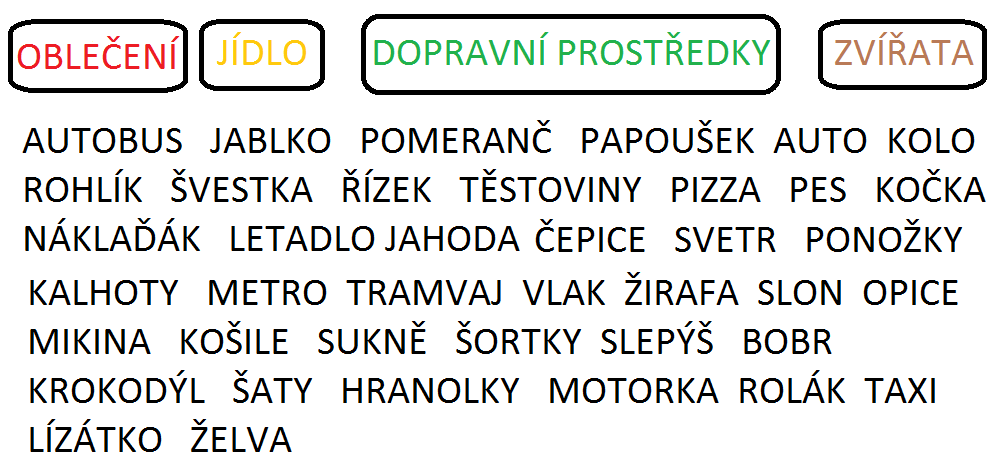 